      《在线课堂》学习单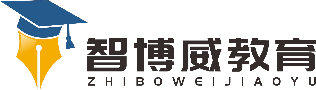 班级：                姓名：                 单元数学 6年级下册第4单元课题第2课时《比例的基本性质》例题1温故知新哪组中的四个数可以组成比例？。（1）4，5，12，15（2）2，3，4，5自主攀登例1：计算下面比例中的两个外项的积和两个内项的积。比较一下，你能发现什么？（1）2.4：1.6=60：40（2）3/5=9/15稳中有升应用比例的基本性质，判断下面哪组中的两个比可以组成比例。（1）6：3=8：5（2）0.2：2.5=4：50说句心里话